Karta pracy Temat: Listopad -  Jesienna szaruga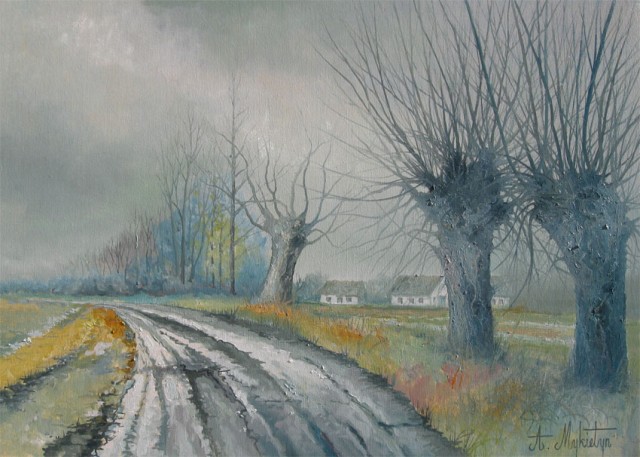 Andrzej Mykietyn  Jesienna szaruga1. Przynoszę deszcze ,szarugi,Dzień krótki, a wieczór długi.Ptaki wysyłam za morze,I jeże usypiam w norzeJaka to pora roku ?..................... początek czy koniec tej pory roku2. Giną już ostatnie grzybki w lesie.Już wiewiórka ostatni orzech niesie,Już z kaliny ostatni liść opadł’Już przyszedł zimny miesiąc ……………                                                                      Joanna Porazińska3 . Szaruga jesienna Szaruga jesienna daje się we znaki, wieją zimne wiatry,Odleciały ptakiNoc się wciąż wydłuża , a  za to dzień skracaAle u nas wesoła wre pracaMarek Langowski, Jesienna szaruga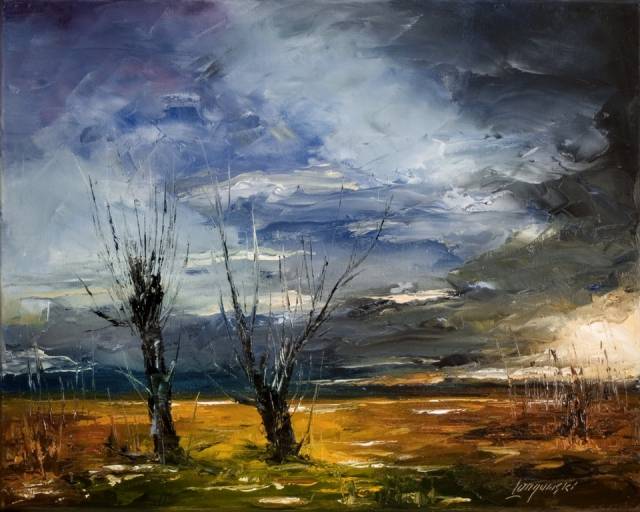 1. Na podstawie wierszyków oraz obrazów odpowiedz na pytanie, na czym polega jesienna szaruga ? Dokończ zdanie „ JESIENNA SZARUGA to typowa listopadowa pogoda w naszym klimacie, często………….”2. Czym różni się jesienna szaruga (koniec jesieni) od złotej, polskiej jesieni (początek jesieni)?3. Jak ludzie czują się w czasie jesiennej szarugi?4. Co można robić, aby czuć się  dobrze w czasie jesiennej szarugi?5. Zwróć uwagę na właściwe ubieranie się z zależności od pogody.6.Wykonaj pracę plastyczną Jesienna szaruga . Pracę wykonaj na szarych kartkach papieru, wodnymi farbami akwarelowymi. Zwróć  uwagę na kolory jesiennej szarugi, kolory zimne.KompetencjePorozumiewanie się w języku ojczystymŚwiadomość i ekspresja kulturalna Umiejętność uczenia się                                                                  A.I.Wójcicka